РЕСПУБЛИКÆ ЦÆГАТ ИРЫСТОНЫ-АЛАНИЙЫ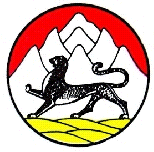 ÆРЫДОНЫ РАЙОНЫ  ФИЙЙАДЖЫБЫЛЫ МИНÆВÆРТТЫ ÆМБЫРДЫУЫНАФФÆ________________________РЕШЕНИЕСОБРАНИЯ ПРЕДСТАВИТЕЛЕЙФИАГДОНСКОГО СЕЛЬСКОГО ПОСЕЛЕНИЯ АРДОНСКОГО РАЙОНАРЕСПУБЛИКИ СЕВЕРНАЯ ОСЕТИЯ-АЛАНИЯ14.06.2017 г.                                             с. Фиагдон                                              №8О назначении выборов Главы Фиагдонского сельского поселения муниципального образования Ардонский район Республики Северная Осетия–Алания        В соответствии с п.7 ст. 10 Федерального Закона «Об основных гарантиях избирательных прав и права на участие в референдуме граждан Российской Федерации», со ст. 6 Закона Республики Северная Осетия – Алания «О выборах в органы местного самоуправления в Республике Северная Осетия - Алания», Собрание представителей Фиагдонского сельского поселения решает:Назначить выборы Главы Фиагдонского сельского поселения муниципального образования Ардонский район Республики Северная Осетия – Алания на 10 сентября 2017 года.Опубликовать настоящее решение в районной газете «Рухс».Решение вступает в силу со дня его официального опубликования.Глава Фиагдонскогосельского поселения							                М.М. ПлиевРЕСПУБЛИКÆ ЦÆГАТ ИРЫСТОНЫ-АЛАНИЙЫÆРЫДОНЫ РАЙОНЫ  ФИЙЙАДЖЫБЫЛЫ МИНÆВÆРТТЫ ÆМБЫРДЫУЫНАФФÆ________________________РЕШЕНИЕСОБРАНИЯ ПРЕДСТАВИТЕЛЕЙФИАГДОНСКОГО СЕЛЬСКОГО ПОСЕЛЕНИЯ АРДОНСКОГО РАЙОНАРЕСПУБЛИКИ СЕВЕРНАЯ ОСЕТИЯ-АЛАНИЯ14.06.2017 г.                                             с. Фиагдон                                              №9О назначении выборов депутатов Собрания представителей Фиагдонского сельского поселения муниципального образования  Ардонский район Республики Северная Осетия-Алания по многомандатному избирательному округу        В соответствии с п.7 ст. 10 Федерального Закона «Об основных гарантиях избирательных прав и права на участие в референдуме граждан Российской Федерации», со ст. 6 Закона Республики Северная Осетия – Алания «О выборах в органы местного самоуправления в Республике Северная Осетия - Алания», Собрание представителей Фиагдонского сельского поселения решает:Назначить выборы депутатов Собрания представителей Фиагдонского сельского поселения муниципального образования Ардонский район Республики Северная Осетия- Алания по  многомандатному избирательному округу на 10 сентября 2017 года.Опубликовать настоящее решение в районной газете «Рухс».Решение вступает в силу со дня его официального опубликования.Глава Фиагдонскогосельского поселения							                М.М. Плиев